$40,000.00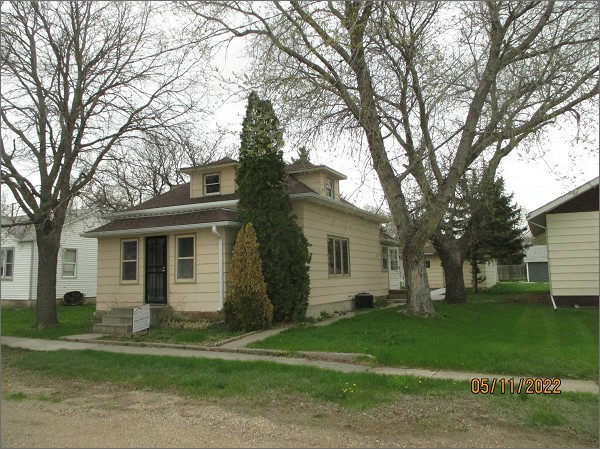 THORSTENSON – RUTZ5403 MAIN ST. SELBYSELBY MILW LAND CO’S 1ST ADDN LOT 8 BLOCK 23RECORD #4323LOT SIZE 50’ X 140’                                                   MAIN FLOOR 876 SQ FTSINGLE FAMILY – 1 STORY/ATTIC                          TOTAL LIVING 1079 SQ FTFAIR QUALITY – WORN CONDITION                     3 BEDROOMS 1 BATHBUILT IN 1910                                                            BSMT – FURNACE ROOM ONLY2015; ROOF FAIR, SIDING FAIR                              SOLID WALL PORCH 112 SQ FTNATURAL GAS – CENTRAL AIR                               WOOD DECK 252 SQ FTSIDING/ROOF GOOD ON GARAGE                        DET. GAR.504 SQ FTSOLD ON 12/27/21 FOR $40,000ASSESSED IN 2021 AT $23,620SOLD ON 11/14/13 FOR $24,891ASSESSED IN 2016 AT $21,890                                  RECORD #4323